Publicado en Madrid el 10/09/2018 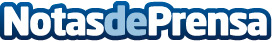 AMV combina innovación y tradición en sus seguros para vehículos clásicosSu producto AMV Legend, dirigido a coches y motos de 20 años o más de antigüedad, puede presupuestarse y contratarse vía web en tan sólo 3 minutosDatos de contacto:Nuria Rabadán917188509Nota de prensa publicada en: https://www.notasdeprensa.es/amv-combina-innovacion-y-tradicion-en-sus Categorias: Nacional Motociclismo Automovilismo Seguros Industria Automotriz http://www.notasdeprensa.es